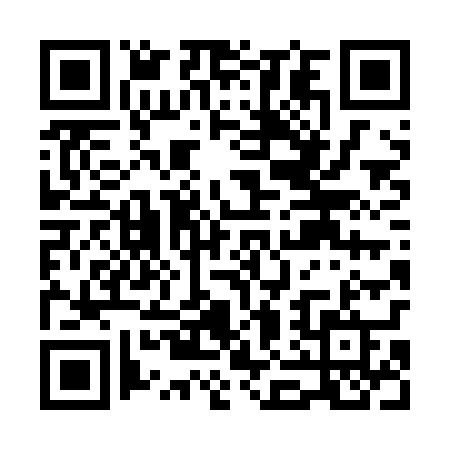 Ramadan times for Odmuchow, PolandMon 11 Mar 2024 - Wed 10 Apr 2024High Latitude Method: Angle Based RulePrayer Calculation Method: Muslim World LeagueAsar Calculation Method: HanafiPrayer times provided by https://www.salahtimes.comDateDayFajrSuhurSunriseDhuhrAsrIftarMaghribIsha11Mon4:184:186:0711:553:505:445:447:2712Tue4:164:166:0511:553:515:465:467:2913Wed4:134:136:0311:553:535:485:487:3114Thu4:114:116:0111:553:545:495:497:3315Fri4:094:095:5911:543:555:515:517:3416Sat4:064:065:5611:543:575:535:537:3617Sun4:044:045:5411:543:585:545:547:3818Mon4:014:015:5211:533:595:565:567:4019Tue3:593:595:5011:534:015:575:577:4220Wed3:563:565:4711:534:025:595:597:4421Thu3:543:545:4511:524:036:016:017:4522Fri3:513:515:4311:524:046:026:027:4723Sat3:493:495:4111:524:066:046:047:4924Sun3:463:465:3911:524:076:066:067:5125Mon3:443:445:3611:514:086:076:077:5326Tue3:413:415:3411:514:096:096:097:5527Wed3:383:385:3211:514:116:106:107:5728Thu3:363:365:3011:504:126:126:127:5929Fri3:333:335:2811:504:136:146:148:0130Sat3:313:315:2511:504:146:156:158:0331Sun4:284:286:2312:495:157:177:179:051Mon4:254:256:2112:495:177:187:189:072Tue4:224:226:1912:495:187:207:209:093Wed4:204:206:1712:495:197:227:229:114Thu4:174:176:1412:485:207:237:239:135Fri4:144:146:1212:485:217:257:259:166Sat4:114:116:1012:485:227:267:269:187Sun4:094:096:0812:475:247:287:289:208Mon4:064:066:0612:475:257:307:309:229Tue4:034:036:0412:475:267:317:319:2410Wed4:004:006:0112:475:277:337:339:27